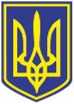 УКРАЇНАЧОРНОМОРСЬКИЙ МІСЬКИЙ ГОЛОВАР О З П О Р Я Д Ж Е Н Н Я     10.04.2023                                                                84Про виділення коштівЗ метою забезпечення натуральною допомогою у вигляді продуктових наборів малозабезпечених мешканців Чорноморської міської територіальної громади, що опинилися в складних життєвих обставинах, в умовах воєнного стану, введеного Указом Президента України від 24 лютого 2022 року № 64/2022 “Про ведення воєнного стану в Україні” та продовження строку дії воєнного стану в Україні відповідно до Указів Президента від 14 березня 2022 року № 133/2022, затвердженим Законом України від 15 березня 2022 року № 2119-ІХ, від 18 квітня 2022 року № 259/2022, затвердженим Законом України від 21 квітня 2022 року № 2212-ІХ, від 17 травня 2022 року № 341/2022, затвердженим Законом України від 22 травня 2022 року № 2263-ІХ, від 12 серпня 2022 року № 573/2022, затвердженим Законом України від 15 серпня 2022 року № 2500-ІХ, від 7 листопада 2022 року № 757/2022, затвердженим Законом України від 16 листопада 2022 року № 2738-ІХ та 6 лютого 2023 року №58/2023, затвердженим Законом України від 7 лютого 2023 року № 2915-IX, на виконання підпункту 3.10, пункту 3, розділу 11 Міської цільової програми соціального захисту та надання соціальних послуг населенню Чорноморської міської територіальної громади на 2021-2025 роки, затвердженої рішенням Чорноморської міської ради Одеського району Одеської області від 24 грудня 2020 року № 16-VIII (зі змінами), керуючись статтями 34, 42, 64 Закону України «Про місцеве самоврядування в Україні», 1.   Виділити 159754,00 грн з коштів бюджету Чорноморської міської територіальної громади, передбачених на соціальний захист населення, для забезпечення натуральною допомогою у вигляді продуктових наборів малозабезпечених мешканців Чорноморської міської територіальної громади, що опинилися в складних життєвих обставинах, в умовах воєнного стану.2.    Фінансовому   управлінню  Чорноморської    міської ради    Одеського     району Одеської області (Ольга Яковенко) забезпечити фінансування управління соціальної політики Чорноморської міської ради Одеського району Одеської області для подальшого перерахування коштів на рахунок комунальної установи “Територіальний центр соціального обслуговування (надання соціальних послуг) Чорноморської міської ради Одеського району Одеської області”.3.   Комунальній    установі   “Територіальний центр   соціального   обслуговування (надання соціальних послуг) Чорноморської міської ради Одеського району Одеської області” (Марія Іванова) забезпечити надання натуральної допомоги у вигляді продуктових наборів вищевказаним категоріям громадян.4.   Контроль  за  виконанням   даного   розпорядження   покласти   на   заступника міського голови Романа Тєліпова. Міський голова                                                                                   Василь Гуляєв